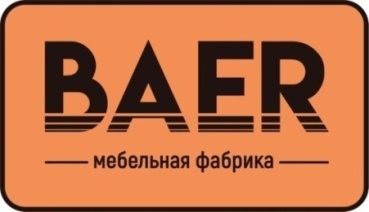 Шкаф «МАЛЬМ – 1,6»1600*2100*500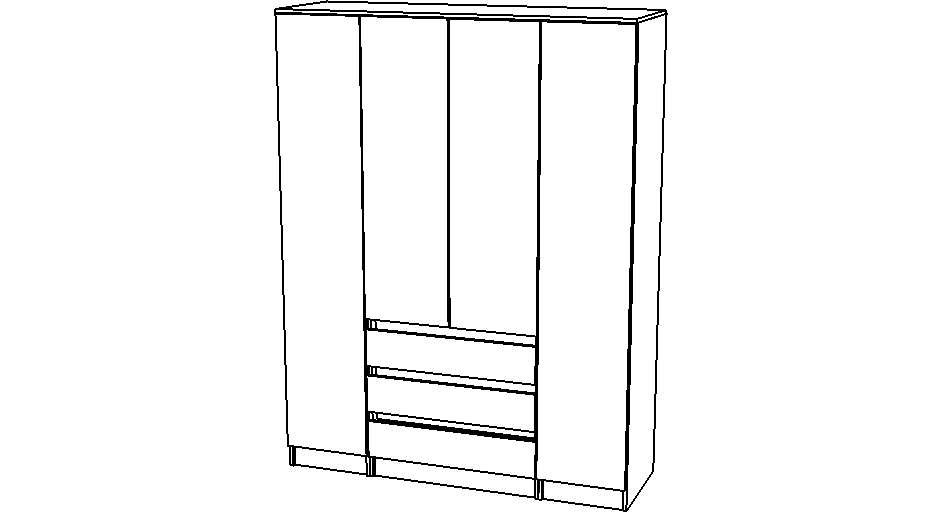 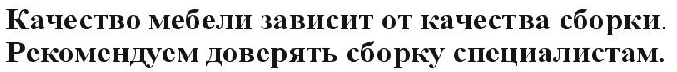 Общие положения                                                                                                     - Прежде чем начать сборку изделия, внимательно изучите настоящую инструкцию.- Сборку изделия необходимо проводить согласно схемы сборки, указанных на рисунках, проверить комплектацию фурнитуры.- Изделия следует собирать на ровном полу, покрытом тканью или бумагой, для работы необходимо иметь молоток, деревянный брусок, обёрнутый тканью, отвёртки (плоскую и крестовидную) угольник на 90 градусов, рулетку.- Перед началом сборки ознакомьтесь с назначением каждой детали по рисункам. - Все изделия набора выполнены из щитовых деталей:стенок горизонтальных, стенок вертикальных, дверей и полок- Изделия собирают по схеме:       - сборка каркаса из горизонтальных (крышек, вязок) и стенок вертикальных с креплением     стенок задних (ЛДВП);       - навеска дверей и крепление ручек;       - установка кронштейнов, полкодержателей, штангодержателей и размещение на них соответственно полок и штанг;       - сборка и установка ящиков.         Шурупами 3,5*16 привернуть в наметки, направляющие к детали 2 колесиком вперед. Прибить гвоздями подпятники к боковине 1 и 2. Вставить шкант 8*30 в отверстия детали 2. Евровинтами скрепить детали 1, 5 и 7; 2, 4 и 8 предварительно установив планки 6 на шканты. Соединить межсекционными стяжками детали 1 и 2. Евровинтами скрепить детали 1, 2 и 3.Прибить ЛДВП (используя соединительный брус) к тыльной стороне каркаса предварительно изменив диагональ, она должна быть одинаковой.  Ввернуть шток эксцентрика в деталь 14. Шурупами 4*45 скрепить детали 10 и 11. Детали 10 и 14 скрепить замком эксцентрика. Вставить ЛДВП 16 в пропил фасада и прибить гвоздями к деталям 10 и 11 предварительно измерив диагональ. Шурупами 3,5*16 привернуть направляющие к детали 10 колесиком назад как показано на рисунке. Установить ящики на направляющие привернутые к боковинам Шурупами 3,5*16 привернуть скалка держатели к детали 1 в намеченные отверстия и установить скалку. В готовые отверстия детали 2 вставить полкодержатели и установить полки 6. Шурупами 3,5*16 привернуть петли к детали 12, 13 и привернуть петли  к детали 1, 2 в готовые наметки верхней петли. К детали 1 привернуть толкатель для открытия двери. Установить заглушки на видимые евровинты.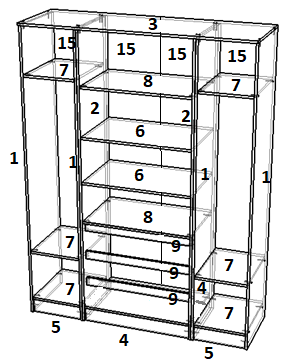 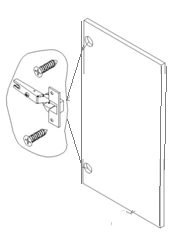 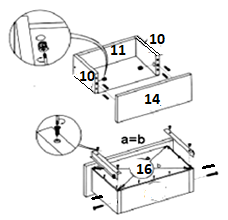 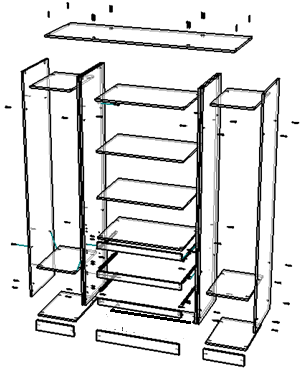 №детальразмерКол-во1Боковина 2084*48042Боковина 2084*48023Крышка 1604*50414Цоколь 100*76825Цоколь 100*36826Полка 470*76727Вязка 480*36868Вязка 480*76829Планка 60*768310Ящик бок120*450611Ящик 120*710312Фасад 1975*396213Фасад 1353*396214Фасад 167*796315ХДФ2000*395416ХДФ740*4553ФурнитураФурнитураФурнитура1Направляющие 450 роликовые3 шт.2Петля накладная12 шт.3Эксцентрик 12 к-т.4Евровинт 54 шт.5Заглушка 16 шт.6Ключ 1 шт.7Гвозди 160 шт.8Шуруп 3,5*16102 шт.9Шуруп 4*4518 шт.10Подпятник 12 шт.11Полкодержатель 8 шт.12Толкатель 2 шт.13Шкант 8*3012 шт.14Скалка овал 362 мм2 шт.15Скалка держатель металл 4 шт.16Брус соединительный 1995 мм1 шт.17Стяжка межсекционная8 к-т.